Briggs Announces Alzheimer's Research UK as New Charity of the YearHaving raised £60,000 for Newlife The Charity for Disabled Children in 2017/18, Briggs Equipment UK have just launched their new charity partnership with Alzheimer’s Research UK. The partnership will last 12 months and the fundraising goal for staff is £20,000. Money raised throughout the year will be used to help fund life-changing dementia research. Dementia is the leading cause of death in the UK, yet there are no treatments to slow, stop or prevent the diseases, like Alzheimer’s, that cause the condition – but research can change this.Alzheimer's Research UK is the UK’s largest dementia research charity dedicated to causes, diagnosis, prevention, treatment and cure.The charity is tackling dementia on three fronts. They are:Confronting public misunderstanding with powerful awareness campaigns like #ShareTheOrange.Bringing together the people and organisations who can speed up progress.Investing in the most cutting-edge research to find a cure.The charity’s mission is to bring about the first life-changing dementia treatment by 2025 and they’re doing this through four clear goals driven by passionate scientists, supporters and Corporate Partners. Understand: To fund world-class researchers to unravel the science behind the complex diseases that cause dementia.Diagnose: To work at the forefront of technology to ensure an accurate diagnosis for everyone at a time that’s right for them.Reduce risk: To accelerate the science of dementia risk and empower people to make informed decisions about how they live their lives.Treat: To build on 100 years of scientific discoveries to translate breakthroughs in the lab into life-changing treatments.With Briggs’ support, Alzheimer's Research UK will be able to achieve its vision of a world free from the fear, harm and heartbreak of dementia and transform the lives of everyone impacted by the condition. Katy Abraham, Corporate Partnerships Officer at Alzheimer's Research UK, said:“We’re delighted to have the support of Briggs over the next year. As staff voted for Alzheimer's Research UK to become their next charity partner, it highlights what an important cause this is within the organisation - and with one in three people today knowing a loved one living with dementia, it’s no surprise. Over the next year, we’ll work with Briggs to raise vital funds for dementia research, while also raising awareness of dementia, so we can find a desperately needed cure for this condition. It’s going to be an exciting partnership and we can’t wait to get started!”Visit Alzheimer's Research UK’s website for more information about dementia and the charity. To keep up with the fundraising activities undertaken by staff at Briggs over the next 12 months, visit their blog at www.lifttrucknews.net/. 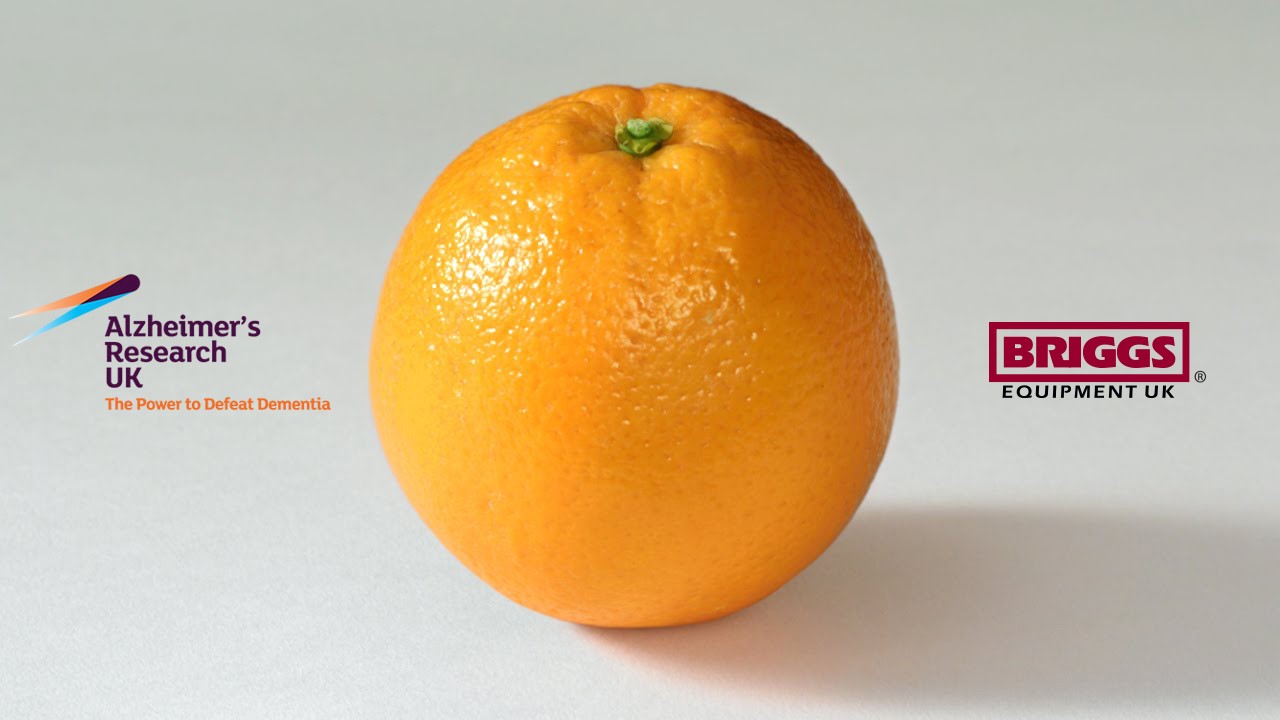 - - - ENDS - - -Editor’s Notes Briggs Equipment is an engineering services and asset management specialist that has transformed the contract hire of industrial machinery. In addition to being the Hyster-Yale Group’s exclusive UK distributor for the Hyster and Yale ranges of materials handling equipment, Briggs enjoys many other strategic partnerships with suppliers that provide industrial cleaning, aerial access, groundworks, agricultural plant and machinery that offer customers a total solution and services all the equipment it supplies, with one of the largest teams of mobile engineers in the UK. Whether it’s new, used or short-term hire equipment, Briggs has a proposition far more wide ranging than materials handling. The company’s market leading fleet management tool, BE Portal, plays a pivotal role in driving up standards of customer service and its in-house financing capability, BE Finance, offers customers greater flexibility. Highlighting the company’s diverse expertise, its Briggs Defence operation provides global equipment and maintenance support to the Ministry of Defence as part of a contract that has lasted 20 years. Briggs is transforming the industry by placing customers at the heart of everything it does. Discover more about us at briggsequipment.co.uk For more high resolution images download the full ZIP file from the Briggs Equipment media centre Follow Briggs Equipment UK on Twitter @BriggsUK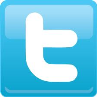  Like Briggs Equipment on Facebook BriggsEquipmentUK 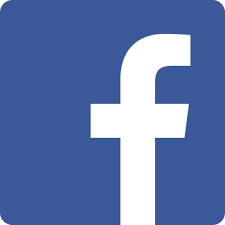  Follow Briggs Equipment on LinkedIn BriggsEquipment 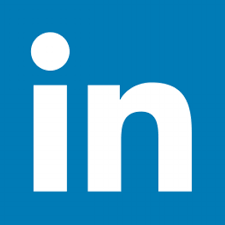 Company Contact:Kathryn Hyde
Briggs Equipment 
Orbital Way 
Cannock 
WS11 8XW 
T: 01543 430505   
W: www.briggsequipment.co.uk 
E: kat.hyde@briggsequipment.co.uk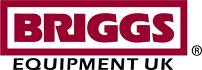 Press Release 